BLOGGERS 4		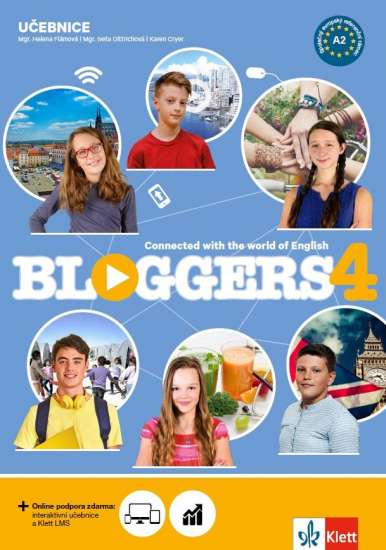 SEZNAM AUTENTICKÝCH VIDEÍ                                           (Úvodní dvojstrana lekce 0-5)Lekce 0: Brno Lekce 1: Vancouverhttps://www.youtube.com/watch?v=UW3CFCBdVLQLekce 2: Friendshiphttps://www.youtube.com/watch?v=4D7oM4kxsU8Lekce 3: Volunteershttps://www.youtube.com/watch?v=ohp-CFH_gEwLekce 4: Sick mythshttps://www.youtube.com/watch?v=CaEg42YYy18Lekce 5: Stereotypeshttps://www.youtube.com/watch?v=MdXLiYviPPg,https://www.youtube.com/watch?v=Ka8rBqNM1lo